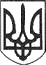 РЕШЕТИЛІВСЬКА МІСЬКА РАДАПОЛТАВСЬКОЇ ОБЛАСТІ(сорок перша позачергова сесія сьомого скликання)  РІШЕННЯ03 листопада 2020 року                                                                    № 1240-41-VІІПро стан виконання Програми організації харчування в закладах освіти Решетилівської міської ради на 2018-2020 роки та затвердження  Програми організації харчування дітей ЗЗСО та ЗДО  Решетилівської  ОТГ на 2021-2023 роки	Керуючись Законами України ,,Про місцеве самоврядування в Україні’’, ,,Про державну соціальну допомогу малозабезпеченим сім’ям’’, ,,Про охорону дитинства’’, ,,Про освіту’’, ,,Про дошкільну освіту’’, ,,Про повну загальну середню освіту’’,  „Про внесення змін до деяких законодавчих актів України” від 24 грудня 2015 року № 911-VIII,  з метою забезпечення якісним, збалансованим та безпечним харчуванням дітей закладів дошкільної,  загальної середньої освіти Решетилівська міська радаВИРІШИЛА:1. Інформацію начальника відділу освіти виконавчого комітету міської ради Костогриз А.М. про стан виконання Програми організації харчування в закладах освіти Решетилівської міської ради на 2018-2020 роки, затвердженої рішенням Решетилівської  селищної ради від 21 грудня 2017 року № 175-10-VII (зі змінами) взяти до відома (додається).2. Затвердити Програму організації харчування дітей ЗЗСО та ЗДО  Решетилівської  ОТГ на 2021-2023 роки (далі – Програма) (додається).3. Фінансовому  відділу  виконавчого  комітету  міської  ради  (Онуфрієнко В.Г.) передбачити в місцевому бюджеті видатки на фінансування заходів Програми. 4. Відділу бухгалтерського обліку, звітності та адміністративно-господарського забезпечення виконавчого комітету міської ради (Момот С.Г.) забезпечувати виплати коштів на фінансування заходів, передбачених Програмою.5. Контроль за виконанням даного рішення покласти на постійну комісію   з питань соціального захисту населення, освіти, культури, фізичного виховання, охорони здоров’я та соціальної політики (Черкун Ю.Є.). Секретар міської ради				 			О.А. Дядюнова                                                                        ЗАТВЕРДЖЕНО                                                                        Рішення Решетилівської міської                                                                         ради VII скликання                                                                        03 листопада 2020 року №1240-41-VII							 (41 позачергова сесія)ПРОГРАМА
організації харчування
дітей ЗЗСО та ЗДО Решетилівської  ОТГ на 2021-2023 роким.Решетилівка 2020Зміст1. Проблеми на розв’язання яких спрямована Програма та обґрунтування необхідності їх розв’язання.2. Мета та завдання Програми3. Основні заходи Програми4. Очікувані результати виконання Програми5. Джерела фінансування Програми6. Строки та етапи виконання Програми7. Координація та контроль за ходом виконання ПрограмиПАСПОРТПрограми організації харчуваннядітей ЗЗСО та ЗДО Решетилівської  ОТГ на 2021-2023 роки	1. Назва: Програма організації  харчування дітей ЗЗСО та ЗДО Решетилівської ОТГ на 2021-2023 роки	2. Підстава для розроблення: - Закони України „Про освіту”, „Про повну  загальну середню освіту”, „Про дошкільну освіту”, „Про охорону дитинства”, „Про державну соціальну допомогу малозабезпеченим сім'ям”, „Про внесення змін та визнання такими, що втратили чинність, деяких законодавчих актів України” від 28 грудня 2014 року № 76-VIII,  „Про внесення змін до деяких законодавчих актів України” від 24 грудня 2015 року № 911-VIII;- Постанови Кабінету Міністрів України від 26 серпня 2002 року № 1243 „Про невідкладні питання діяльності дошкільних  та інтернатних навчальних закладів” (із змінами), від 19 червня 2002 року  № 856 „Про організацію харчування окремих категорій учнів у загальноосвітніх навчальних закладах” (із змінами), від 22 листопада 2004 року № 1591 „Про затвердження норм харчування у закладах освіти та дитячих закладах оздоровлення та відпочинку” (із змінами), від 2 лютого 2011 року № 116 „ Про затвердження Порядку надання послуг з харчування дітей у дошкільних, учнів у загальноосвітніх та професійно-технічних навчальних закладах, операції з надання яких звільняються від обкладення податком на додану вартість” ( із змінами);- Спільні накази Міністерства охорони здоров'я України, Міністерства освіти і науки України від 01 червня 2005 року № 242/329 „Про затвердження Порядку організації харчування дітей у навчальних та оздоровчих закладах”, від 17 квітня 2006 року  №  298/227 „Про затвердження Інструкції з організації харчування  дітей у дошкільних навчальних закладах” (із змінами), від 15 серпня 2006  № 620/563 „Щодо невідкладних заходів  з організації харчування дітей  у дошкільних, загальноосвітніх,  позашкільних навчальних закладах”;- Наказ Міністерства освіти і науки України від 21листопада 2002  № 667 „Про затвердження Порядку встановлення плати для батьків за перебування дітей  у державних і комунальних дошкільних та інтернатних навчальних закладах” ( із змінами). 	3. Розробник Програми: Відділ освіти виконавчого комітету  Решетилівської міської  ради.	4. Відповідальні за виконання: виконавчий комітет Решетилівської міської ради; відділ освіти виконавчого комітету Решетилівської міської  ради; заклади освіти.	5. Мета Програми: створення умов для збереження здоров’я дітей, підвищення рівня організації харчування, забезпечення школярів безкоштовним, раціональним і якісним харчуванням.	6. Строки виконання Програми:  початок – 01.01.2021 рік, закінчення – 31.12.2023 рік.	7.Етапи виконання: Програма виконується в один етап.1. Проблеми на розв’язання яких спрямована Програма та обґрунтування необхідності їх розв’язанняНайважливішими компонентами розвитку особистості дитини є її фізичне, психічне та духовне здоров’я, стан якого визначається впливом на нього усього комплексу соціально-економічних, екологічних і духовних факторів. Одним з основних завдань сучасної освітньої політики при організації освітнього процесу є збереження здоров’я та формування здорового способу життя у підростаючого покоління. При цьому важливе значення має організація харчування дітей у закладах освіти, дотримання фізіологічних та санітарних норм, забезпечення продуктами натурального походження з високою харчовою і біологічною цінністю, формування у дитячі роки відповідального ставлення до власного здоров’я та вироблення навичок здорового способу життя, формування культури харчування.Програма організації харчування дітей ЗЗСО та ЗДО Решетилівської ОТГ на 2021-2023 роки (далі - Програма) розроблена  відповідно до Законів України „Про освіту”, „Про повну  загальну середню освіту”, „Про дошкільну освіту”, „Про охорону дитинства”, „Про державну соціальну допомогу малозабезпеченим сім'ям”, „Про внесення змін та визнання такими, що втратили чинність, деяких законодавчих актів України” від 28 грудня 2014 року № 76-VIII,  „Про внесення змін до деяких законодавчих актів України” від 24 грудня 2015 року № 911-VIII; постанов Кабінету Міністрів України від 26 серпня 2002 року № 1243 „Про невідкладні питання діяльності дошкільних  та інтернатних навчальних закладів” (із змінами), від 19 червня 2002 року  № 856 „Про організацію харчування окремих категорій учнів у загальноосвітніх навчальних закладах”  (із змінами), від 22 листопада 2004 року № 1591 „Про затвердження норм харчування у закладах освіти та дитячих закладах оздоровлення та відпочинку” (із змінами), від 2 лютого 2011 року № 116 „ Про затвердження Порядку надання послуг з харчування дітей у дошкільних, учнів у загальноосвітніх та професійно-технічних навчальних закладах, операції з надання яких звільняються від обкладення податком на додану вартість” ( із змінами); спільних наказів Міністерства охорони здоров'я України, Міністерства освіти і науки України від 01 червня 2005 року № 242/329 „Про затвердження Порядку організації харчування дітей у навчальних та оздоровчих закладах”, від 17 квітня 2006 року  №  298/227 „Про затвердження Інструкції з організації харчування  дітей у дошкільних навчальних закладах” (із змінами), від 15 серпня 2006  № 620/563 „Щодо невідкладних заходів  з організації харчування дітей  у дошкільних, загальноосвітніх, позашкільних навчальних закладах”; наказу Міністерства освіти і науки України від 21 листопада 2002  № 667 „Про затвердження Порядку встановлення плати для батьків за перебування дітей  у державних і комунальних дошкільних та інтернатних навчальних закладах” ( із змінами). Розробка Програми обумовлена  необхідністю створення належних умов для організації повноцінного і якісного харчування дітей підпорядкованих закладів освіти.Організація якісного і доступного харчування в закладах освіти на сьогодні є важливою соціальною програмою. Повноцінне, збалансоване харчування є однією з умов нормального функціонування дитячого організму. Раціональне харчування зумовлює належний розвиток усіх життєво важливих органів і системи, сприяє зміцненню захисних функцій організму. Якість харчування опосередковано і безпосередньо впливає на якість засвоєння навчального матеріалу. Період від 7 до 18 років, коли дитина проводить більше часу в освітньому закладі, характеризується підвищеним розумовим і фізичним навантаженням. Тому збереженню здоров’я дитячого організму та його гармонійному розвитку сприятиме забезпечення повноцінним і збалансованим харчуванням і дотримання у їдальнях сучасних вимог якості та безпеки харчових продуктів.У Решетилівській ОТГ функціонує 6 закладів загальної середньої освіти, 2 з яких з дошкільним підрозділом та 3 заклади дошкільної освіти. Усі ЗЗСО мають власні їдальні, в яких створені відповідні умови для організації харчування дітей на достатньому рівні. Відповідно до категорій дітей, згідно законодавства, гарячим харчуванням за кошти міської ради охоплено 753 учні ЗЗСО та 104 вихованці ЗДО.Слід зазначити, що якість організації харчування та обслуговування дітей залежить від загальної організації роботи їдальні, на що впливає багато факторів: стан матеріально-технічної бази, санітарний стан, використання нових форм обслуговування, тощо.Отже, разом із зростанням основних кількісних показників в організації якісного і раціонального харчування учнів та вихованців закладів освіти Решетилівської міської  ради, загальний рівень розвитку харчування в цілому достатній, але ще  потребує подальшого удосконалення.Виходячи з вищевикладеного, розроблено  Програму  організації харчування дітей ЗЗСО та ЗДО Решетилівської ОТГ на 2021-2023 роки для створення та забезпечення умов для організації повноцінного і якісного харчування вихованців і школярів закладів освіти ОТГ.2. Мета та завдання Програми2.1. Основна мета Програми - це виконання чинного законодавства України щодо створення умов для збереження здоров’я дітей, підвищення рівня організації харчування, забезпечення школярів безкоштовним, раціональним і якісним харчуванням.2.2. Основними завданнями Програми є створення умов для повноцінного харчування дітей та забезпечення безкоштовним харчуванням наступні категорії здобувачів освіти:1) учнів 1-4 класів; 2) учнів ( вихованців)  з числа: -  дітей-сиріт;-  дітей, позбавлених батьківського піклування;-  дітей, що мають статус постраждалих внаслідок аварії на Чорнобильській АЕС;-  дітей  із сімей, які отримують допомогу відповідно до Закону України „Про державну соціальну допомогу малозабезпеченим сім’ям”;-   дітей з інвалідністю, за наявності медичної довідки;-   дітей внутрішньо переміщених осіб;- дітей осіб, визнаних учасниками бойових дій, та дітей загиблих  військовослужбовців, які брали участь в АТО/ООС та загинули захищаючи незалежність, суверенітет та територіальну цілісність  України;- дітей з особливими освітніми  потребами, які навчаються в спеціальних і інклюзивних класах ( групах);- дітей, які перебувають в складних життєвих ситуаціях.2.3. Реалізація Програми дасть змогу:- створити якісну систему харчування в підпорядкованих закладах освіти;- забезпечити безоплатним харчуванням учнів 1-4 класів, учнів з особливими освітніми  потребами, які навчаються в спеціальних і інклюзивних класах,  учнів (вихованців)  із числа дітей-сиріт; дітей, позбавлених батьківського піклування; дітей, що мають статус постраждалих внаслідок аварії на Чорнобильській АЕС; дітей  із сімей, які отримують допомогу відповідно до Закону України „Про державну соціальну допомогу малозабезпеченим сім’ям”; дітей з інвалідністю, за наявності медичної довідки; дітей внутрішньо переміщених осіб; дітей осіб визнаних учасниками бойових дій та дітей загиблих  військовослужбовців, які брали участь в АТО та загинули захищаючи незалежність, суверенітет та територіальну цілісність  України; дітей, які перебувають в складних життєвих ситуаціях; - створити умови, що сприяють зміцненню здоров`я дітей, їх гармонійному розвитку;- збільшити кількість вихованців, охоплених гарячим харчуванням;- поліпшити якість харчування дітей закладів освіти;- формувати навички   здорового та безпечного харчування;- впроваджувати нові технології в організації харчування.3. Основні заходи Програми3. Фінансове та ресурсне забезпечення ПрограмиФінансування Програми здійснюється з місцевого бюджету Решетилівської міської ради відповідно до кошторису, після затвердження його рішенням сесії міської  ради в межах бюджетних асигнувань, а також за рахунок інших джерел, не заборонених чинним законодавством України. Кошти місцевого бюджету використовуються для забезпечення організації харчування у закладах освіти Решетилівської міської  ради, а саме: безкоштовне одноразове харчування учнів 1-4 класів, учнів з особливими освітніми  потребами, які навчаються в спеціальних і інклюзивних класах,  учнів (вихованців)  із числа дітей-сиріт; дітей, позбавлених батьківського піклування; дітей, що мають статус постраждалих внаслідок аварії на Чорнобильській АЕС; дітей  із сімей, які отримують допомогу відповідно до Закону України „Про державну соціальну допомогу малозабезпеченим сім’ям”; дітей з інвалідністю, за наявності медичної довідки; дітей внутрішньо переміщених осіб; дітей осіб визнаних учасниками бойових дій та дітей загиблих  військовослужбовців, які брали участь в АТО та загинули захищаючи незалежність, суверенітет та територіальну цілісність  України; дітей, які перебувають в складних життєвих ситуаціях.Вартість харчування за один день перебування у закладах дошкільної освіти та  вартість одноразового харчування учнів ЗЗСО встановлюється щорічно до початку календарного року рішенням виконавчого комітету Решетилівської міської ради. 4. Очікувані результати виконання ПрограмиЗавдяки реалізації заходів Програми на 2021-2023 роки прогнозується створення сприятливих умов для вдосконалення системи організації харчування вихованців закладів освіти.У результаті реалізації комплексу заходів, визначених Програмою, очікується досягнення таких основних кількісних та якісних показників цієї сфери:- створення умов, що сприяють зміцненню здоров`я дітей, їх гармонійному розвитку;- забезпечення якісного та збалансованого харчування учнів (вихованців);- організація харчування дітей пільгових категорій (відповідно до чинного законодавства України);- забезпечення безкоштовним харчуванням школярів 1-4 класів та іншої категорії дітей, визначеної цією Програмою та згідно законодавства;- збільшення кількості здобувачів освіти, охоплених гарячим харчуванням;- формування навичок правильного та здорового харчування підростаючого покоління;- зміну підходу до організації харчування через створення якісної системи харчування в ЗЗСО та ЗДО Решетилівської міської ради;- раціонального і ефективного використання бюджетних коштів.5. Джерела фінансування ПрограмиФінансування Програми може здійснюватися за рахунок коштів місцевого бюджету, а також інших джерел, не заборонених чинним законодавством України.Обсяг фінансування Програми коригується щороку під час складання проєкту місцевого бюджету на відповідний рік у межах видатків, передбачених головним розпорядником бюджетних коштів, відповідальним за виконання завдань і заходів Програм.6. Строки та етапи виконання ПрограмиСтроки виконання – з початку 2021 року до кінця 2023 року. Програма виконується в один етап.7. Координація та контроль за ходом виконання ПрограмиКоординація за ходом виконання Програми покладається на відділ  освіти  Решетилівської міської  ради. У разі необхідності внесення змін впродовж терміну дії Програми відповідальний виконавець готує уточнення показників і заходів та вносить їх на розгляд сесії міської ради.Основні напрямки та заходи  Програми  можуть коригуватись у період її дії з урахуванням соціально-економічної ситуації та змін у законодавстві України.Зміни до Програми вносяться у разі потреби та можуть передбачати: - включення до затвердженої Програми додаткових заходів і завдань;- уточнення показників, джерел фінансування, переліку виконавців, строків виконання Програми та окремих заходів і завдань;- виключення із затвердженої  Програми окремих заходів і завдань, щодо яких визнано недоцільним подальше продовження робіт. Контроль за ходом виконання програми залишається за Решетилівською міською  радою.№ п/пЗаходиДжерела фінансуванняВиконавціТермін виконання1.Організаційно-методичне забезпечення1.Організаційно-методичне забезпечення1.Організаційно-методичне забезпечення1.Організаційно-методичне забезпечення1.Організаційно-методичне забезпечення1.1Оформлення інформаційних куточків для учнів та батьків щодо харчування дітейНе потребуєКерівники закладів освіти Постійно1.2Складання та оновлення бази даних дітей, які потребують безкоштовного харчуванняНе потребуєКерівники закладів освітиПостійно1.3Підвищення виховання культури споживання їжі, роз'яснення основних принципів здорового та безпечного харчування через тематику виховних годин із залученням працівників медичних установНе потребуєКерівники закладів освіти2021-2023 рр1.4Організація та проведення нарад для працівників харчоблоківНе потребуєВідділ  освітиПостійно2. Організація харчування у ЗЗСО та ЗДО2. Організація харчування у ЗЗСО та ЗДО2. Організація харчування у ЗЗСО та ЗДО2. Організація харчування у ЗЗСО та ЗДО2. Організація харчування у ЗЗСО та ЗДО2.1Забезпечення безкоштовним харчуванням дітей пільгових категорійБюджет міської ради Відділ освіти2021-2023 рр2.2Забезпечення безкоштовним харчуванням учнів 1-4 класів Бюджет міської ради Відділ освітиПостійно2.3Організація харчування дітей у таборах відпочинку при закладах освіти ОТГМіський бюджет, інші джерела фінансуванняВідділ освітиУ період оздоровлення2.4Дотримання санітарно-гігієнічних норм щодо організації харчування, оптимального режиму роботи їдаленьНе потребуєКерівники закладівосвітиПостійно2.5Проведення перевірок щодо організації харчування у закладах освіти Не потребуєВідділ освіти2 рази в рік3. Підвищення якості харчування учнів3. Підвищення якості харчування учнів3. Підвищення якості харчування учнів3. Підвищення якості харчування учнів3. Підвищення якості харчування учнів3.1Розробка перспективного менюНе потребуєЗаклади освітиПостійно3.2Контроль за якістю та безпечністю, дотриманням термінів, умов зберігання та реалізації продуктів, за поставкою продуктів харчування з наявністю сертифікатів відповідності, посвідчень про якістьНе потребуєЗаклади освіти Постійно3.3Організація роботи щодо підготовки шкільних їдалень, харчоблоків до початку нового навчального рокуБюджет міської радиВідділ освіти Щорічно до 25 серпня3.4Зміцнення матеріально-технічної бази харчоблоків (сучасне обладнання, покращення  санітарно-гігієнічних  умов функціонування  обідньої зали, проведення ремонтно-будівельних робіт)Бюджет міської радиВідділ освіти Постійно3.5Моніторинг якості харчування (анкетування учнів та батьків) з подальшим урахуванням у роботіБюджет міської радиВідділ освіти Постійно3.6Проведення аналізу стану впровадження  на харчоблоках закладів освіти системи НАССР   ПостійноПостійно2 рази в рікКошти, які пропонуються залучити на виконання програмиОрієнтовні обсяги  фінансування (вартість), тис. грн.Орієнтовні обсяги  фінансування (вартість), тис. грн.Орієнтовні обсяги  фінансування (вартість), тис. грн.Орієнтовні обсяги  фінансування (вартість), тис. грн.Орієнтовні обсяги  фінансування (вартість), тис. грн.Орієнтовні обсяги  фінансування (вартість), тис. грн.Орієнтовні обсяги  фінансування (вартість), тис. грн.Орієнтовні обсяги  фінансування (вартість), тис. грн.Кошти, які пропонуються залучити на виконання програми20212021202120222022202220232023Кошти, які пропонуються залучити на виконання програмиЗЗСОЗДОЗЗСОЗЗСОЗДОЗЗСОЗЗСОЗДОБюджет міської ради1800,01400,01800,01800,01400,01800,01800,01400,0Інші джерела фінансування500,0700,0500,0500,0700,0500,0500,0700,0Всього:2300,02100,02300,02300,02100,02300,02300,02100,0